Publicado en Madrid el 08/05/2018 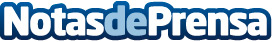 DHL amplía su asociación logística con la Fórmula 1 y fortalece su equipo de motor con el proveedor DOTLa adquisición de DOT, proveedor especializado, complementa la cartera de logística de deportes de motor de DHL. La compañía transportará la Fórmula 1 a Barcelona el próximo 13 de mayoDatos de contacto:Noelia Perlacia915191005Nota de prensa publicada en: https://www.notasdeprensa.es/dhl-amplia-su-asociacion-logistica-con-la Categorias: Cataluña Logística Recursos humanos http://www.notasdeprensa.es